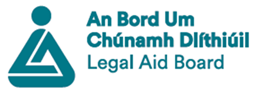 Personal Information: Type of Complaint:  Please tick  the following which applies to your case. If more than one option applies please tick multiple. Does this complaint relate to a previous complaint? If yes please list previous complaint reference below:Please outline your complaint below:What possible solution/remedy are you looking for?Where to send Complaint Form:You can send this Complaints Form via email to Complaints@legalaidboard.ie or by post addressed to:Complaints OfficerLegal Aid Board, 48-49 North Brunswick StreetGeorges LaneSmithfieldDublin 7D07 PE0CFurther details of complaints procedure can be found in the Information Leaflet: Customer Care and Complaints ProcedureName:Reference No:Email :Phone No:Address:Law Centre Attended:Name of Solicitor/Staff your complaint is about:Complaint:Change of Solicitor request:Nature of Complaint: *Please tick what is applicable to your complaintNature of Complaint: *Please tick what is applicable to your complaintDelay in progression of your caseCustomer service standardNot acting on instructionsLack of communicationLength of time on waiting listRelationship broken down with your legal representativeOtherIf you have selected “Other” please specify:If you have selected “Other” please specify:Complaint Ref: